Te Kamo Intermediate ZoneThis consultation is asking for feedback about the shape of the blue area in the maps below.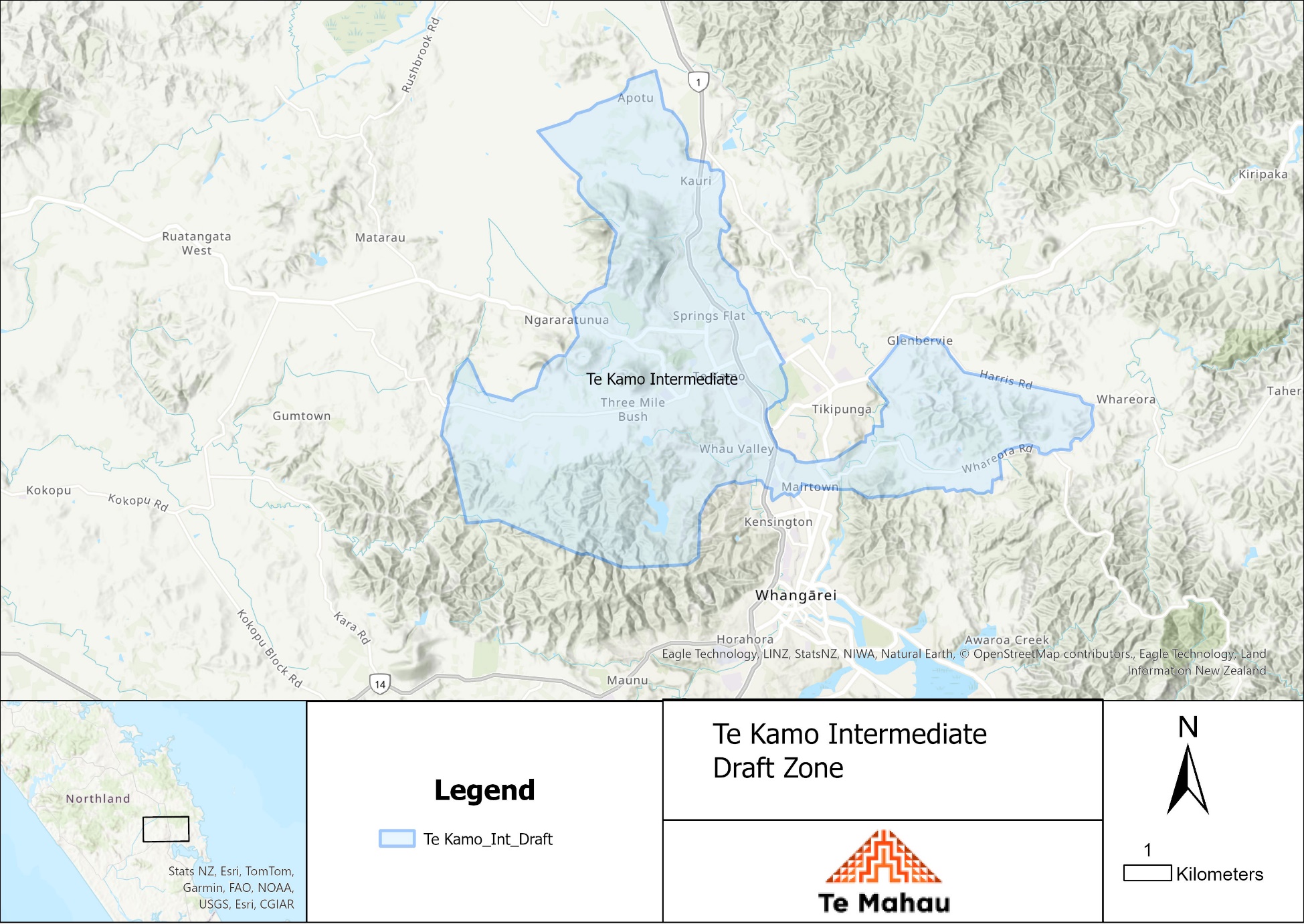 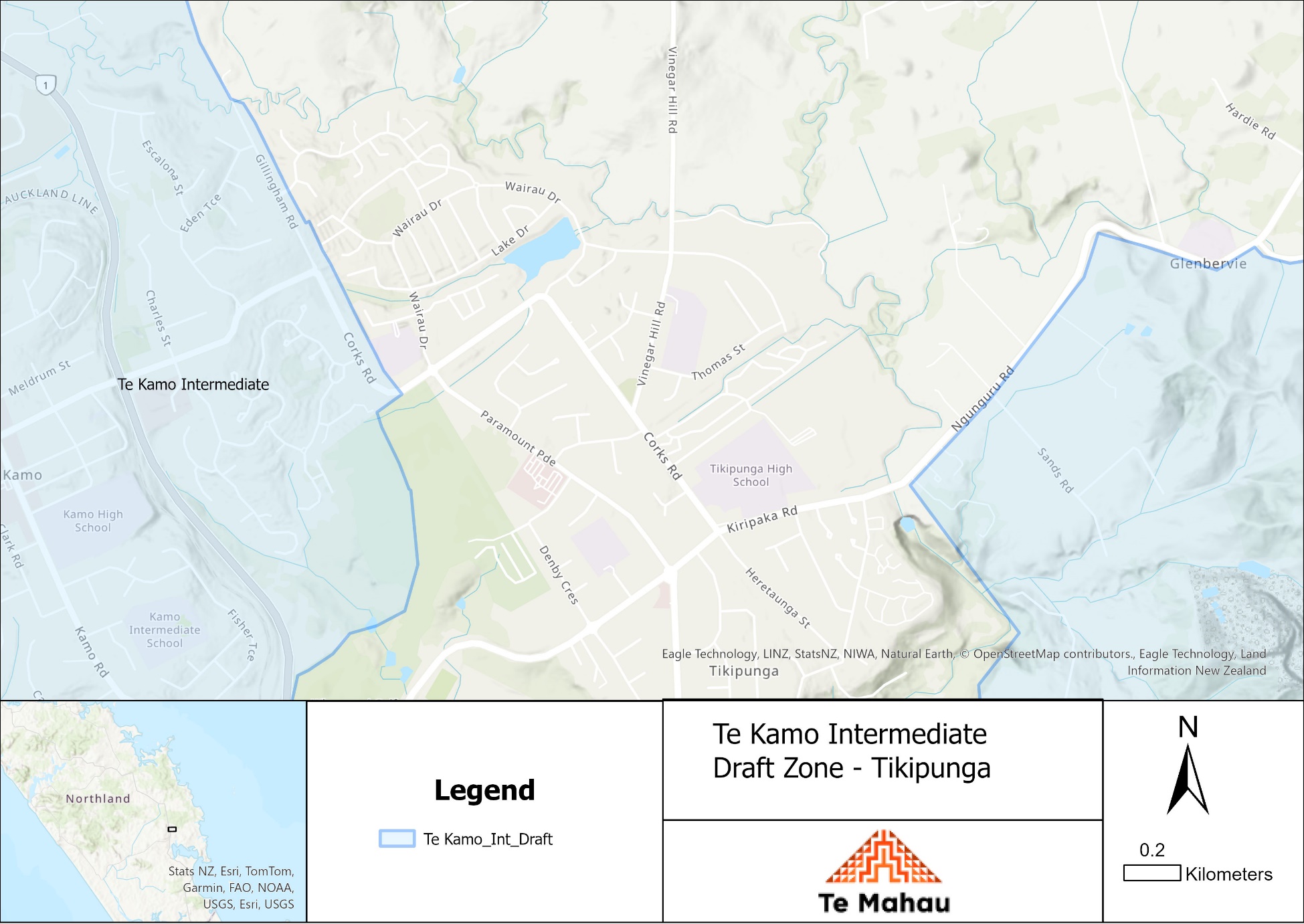 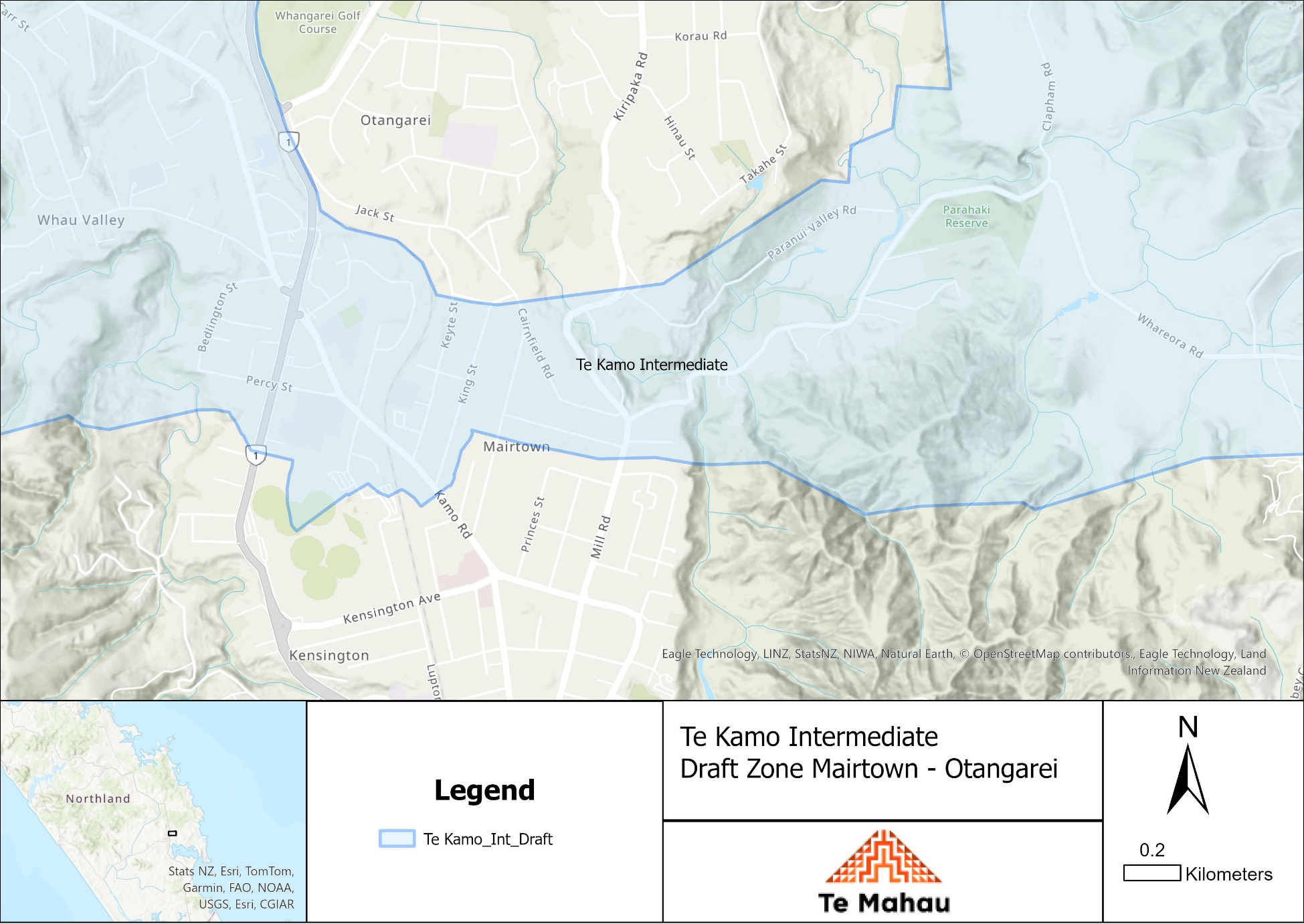 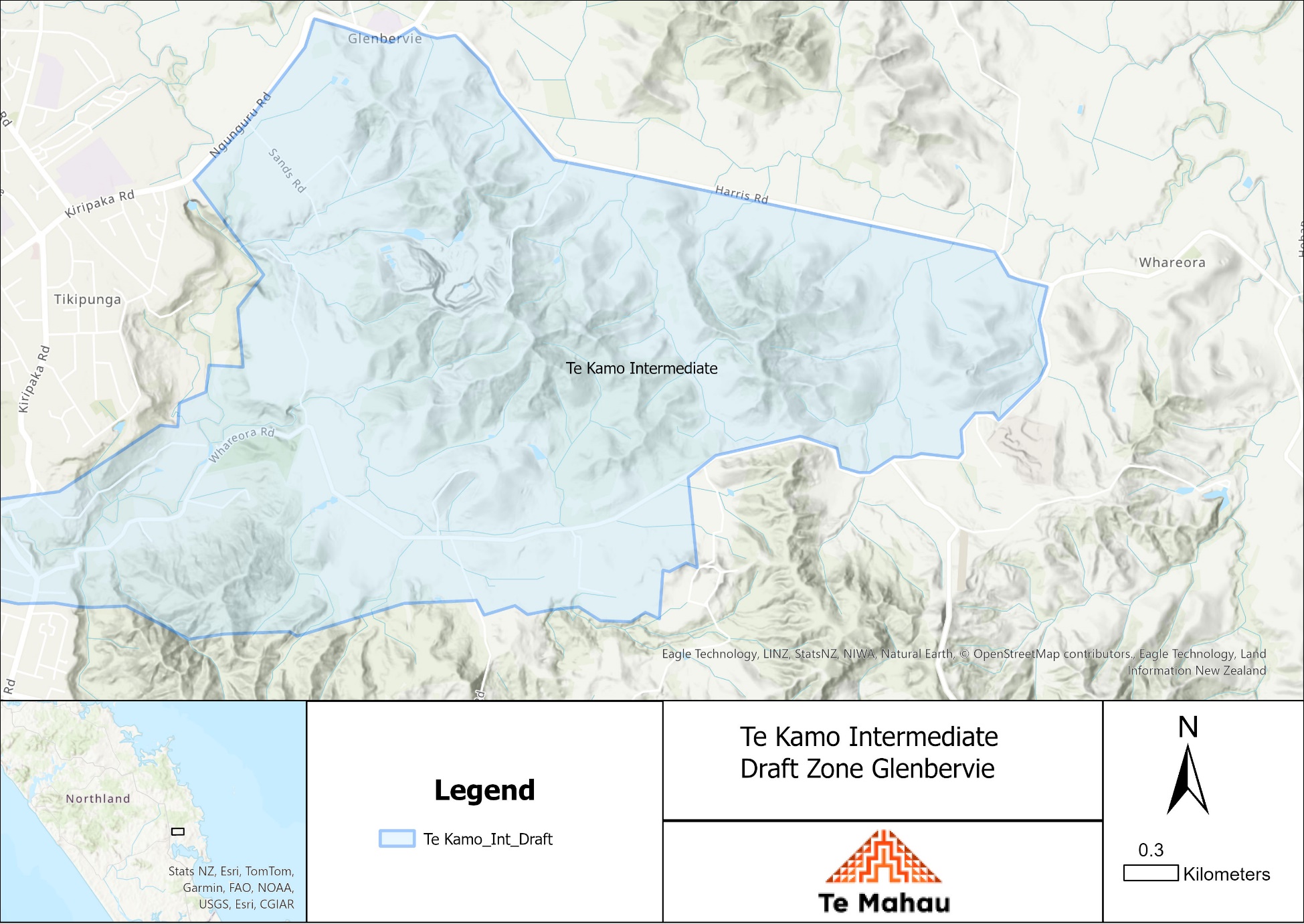 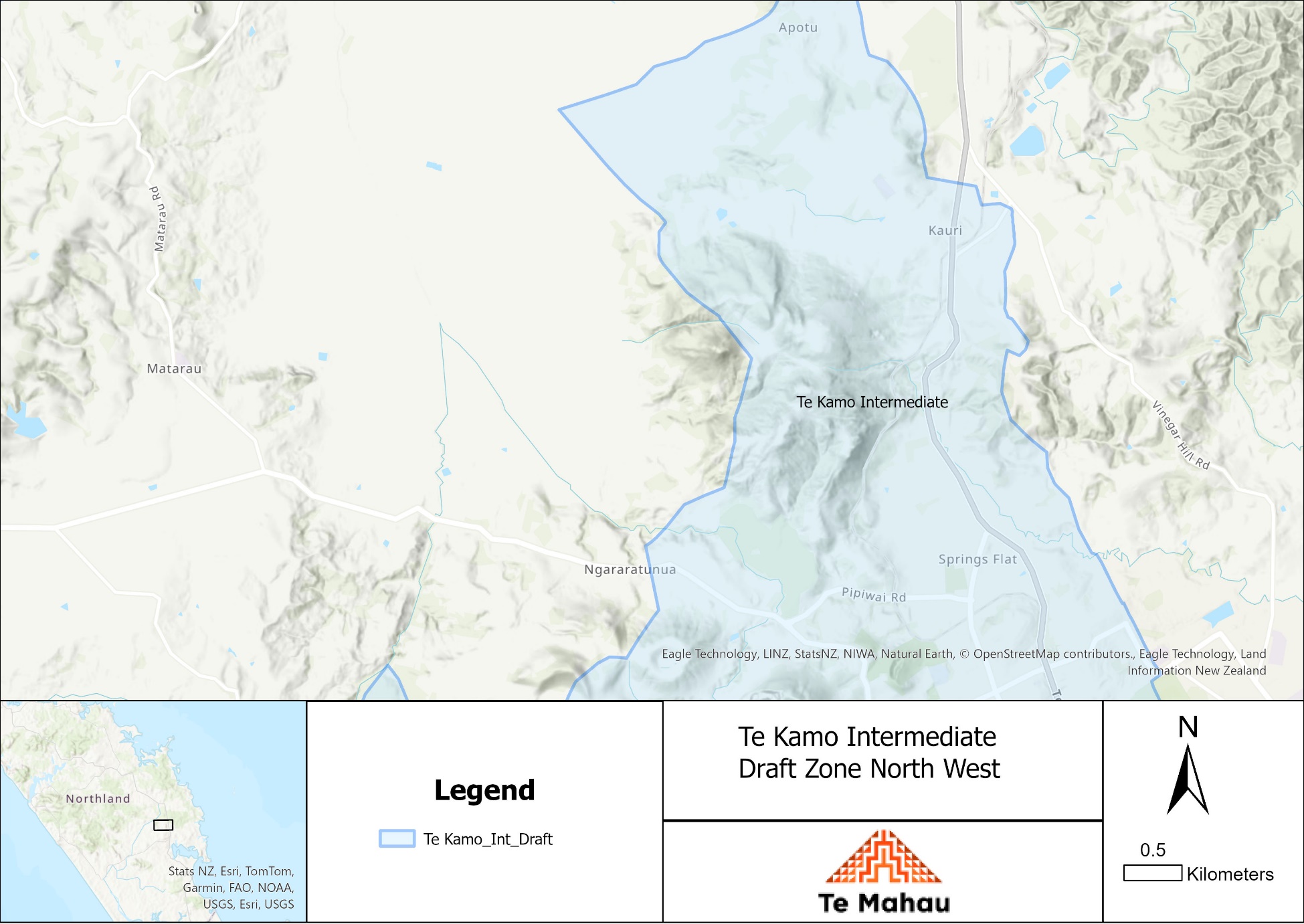 